Cryptic CrosswordCluesAcross:A father's child, a mother's child, yet no one's sonNo one has ever seen this, and no one ever will; it never was, but is always to beThe number of letters in this word is three, but the letters become fewer if you add two morea word pronounced as one letter but written with three, read from both ends and the same either wayDown:Only place where yesterday follows today, and tomorrow's in the middlesomething that runs, but never walks; has a bed but never sleeps, has a mouth but never talksSomething that is full of holes and yet holds waterThis goes around the world yet stays in a cornerIt is all around but cannot be seen; has no throat but can be heard1234567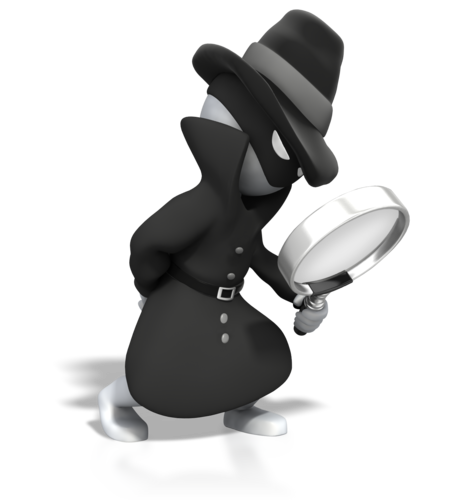 8